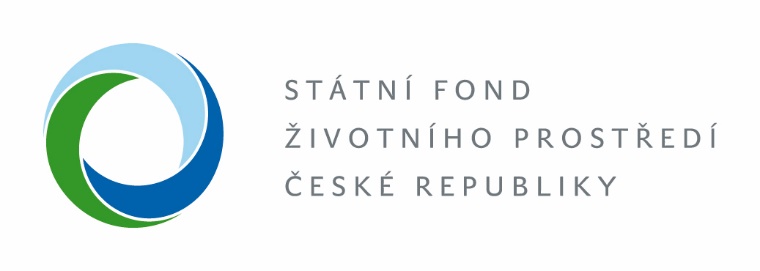 Přírodní zahrada, prostor pro vzdělávání i relaxaciV průběhu měsíce dubna byl dokončen projekt na revitalizaci poslední části zahrady naší mateřské školy. Projekt byl realizován z dotačního titulu na projekty úprav školních zahrad mateřských škol. Dotaci poskytl Státní fond životního prostředí ČR prostřednictvím Národního programu Životní prostředí ve výši 85 % z celkových výdajů.  Projekt byl vytvořen pro posílení kontaktu dětí s přírodou a má dětem umožnit denně se pohybovat v účelně vybavené a upravené přírodní  školní zahradě.  Cílem bylo doplnění některých prvků zahrady, které jsou zaměřené na polytechnické a environmentální vzdělávání a aktivity s nimi spojené. Děti si v nové části zahrady vyzkouší některé fyzikální zákonitosti, aktivity s vodou a se sypkými materiály. Prostřednictvím projektu vznikly v naší zahradě tyto didaktické a interaktivní prvky: - Mísa se sítem na sypké materiály, štěrk a štěrkopísekFormou zajímavých a přitažlivých aktivit, si děti osvojují elementární poznatky o vlastnostech přírodních materiálů (kámen, štěrk, písek, hlína…), které si samostatně ověří zapojením vlastních smyslů.- VáhyDěti mohou získat první zkušenosti o fungování jednoduchých strojů, vyzkoušet si, že vyváženost váhy je ovlivněna hmotností těles, ale i vzdáleností od osy váhy. Objeví a zažijí zkušenost, že pohybem těles a délkou ramen váhy se může její rovnováha měnit. K vážení a porovnávání využijí štěrk, kamínky, štěrkopísek, hlínu a ostatní přírodniny ze zahrady. S přírodními materiály budou experimentovat, porovnávat, třídit, určovat čeho je více, méně a podobně.- ElektrárnaDětí si vytváří první představy o energii získávané z vody, větru – pomocí pohonu mlýnku. Využijí vodu, písek a ostatní sypké materiály, mohou si vyzkoušet otáčení mlýnku i při větru a vlastním foukáním.- Mechanická pumpa a vodní korytoPrvek vodní pumpy umožní dětem pracovat s vodou, děti si vyzkouší různé experimenty.Budou zkoumat, co je to voda a jaká je, pozorovat vsakování vody, získají vědomost o důležitosti vody pro život. Budou hledat vodu i jinde v zahradě, získají zkušenosti s jejím využitím, s vypařováním vody, koloběhem vody v přírodě. Budou mít možnost poznávat vlastnosti vody, uvědomění si významu vody a nutnosti s ní šetřit. Budou experimentovat s vodou, vyzkouší si, že některé předměty mohou ve vodě plavat, jiné se potápí, mohou zjišťovat, že to závisí na materiálu, z kterého jsou vyrobené, na tom jak jsou velké i jaký mají tvar.  Pozorování – jak  se předmět naplní nebo nasákne vodou, potopí se. Mohou pozorovat, jak voda vytěsní vzduch (unikání bublinek vzduchu vzhůru) a předmět plný vody se potopí.- Didaktický prvek zahradní nebo pracovní stůlDěti mohou zkoumat různé vlastnosti předmětů, zjišťovat, jak jsou velké, dlouhé, měkké, pevné, získají zkušenosti o některých vlastnostech  materiálů, látek – například o jejich rozpustnosti. Mohou  rozlišovat, které látky se rozpouští a které ne, seznámit se se skupenstvím vody. Odhadovat množství vody. Pomocí manipulačních her s různorodým materiálem se rozvíjí jemná motorika i hmatové zkušenosti s různými materiály.Didaktické a interaktivní prvky v zahradě povzbudí a rozvinou v dětech jejich přirozený zájem o přírodní vědy, přispějí k rozvoji smyslového vnímání jako základu poznávání v předškolním období. Podporují zlepšení jemné i hrubé motoriky. Získání nových přírodovědných a environmentálních poznatků spojených s posílením polytechnických dovedností a vytvoření žádoucích postojů naplňují zvolené metody formy a principy moderního vyučování a vedou k naplňování cílů předškolního vzdělávání.Projekt umožňuje také relaxaci a odpočinek dětí. Pro odpočinek do zahrady přibyly dvě lavice a dřevěné pódium se stínící plachtou umístěné do svahu. Slouží především jako odpočinková plocha a místo pro vzájemné setkávání a povídání.  Děti se tu mohou na chvíli zastavit a relaxovat,  mohou si společně předat své zkušenosti z toho, co v zahradě objevily. Mohou zakreslovat své poznatky z pozorování a experimentů. Pódium bude sloužit i při poslechu pohádek a příběhů, ale i při vlastní dramatizaci. Může sloužit i jako pódium pro kulturní vystoupení dětí při zahradních slavnostech s rodiči. Relaxační část zahrady doplňuje venkovní psací tabule. V přední části zahrady je pás s listnatými, stálezelenými keři a dominantní dřevina javor. Děti tak můžu sledovat procesy v přírodě, proměnlivost listnatých dřevin během roku. Stejně poskytne příjemný stín v letním období, kde si děti mohou odpočinout posezením na lavičce. V jihozápadní části je situován kompostér, který má děti učit o udržitelnosti a přirozených procesech v přírodě. Kompostér bude využíván při kompostování rostlinných zbytků a odpadu ze zahrádky, ve spolupráci s rodiči při úklidu zahrady. Děti budou pomáhat založit kompost, budou pozorovat, jak dlouho se jednotlivé bioodpady rozkládají, mohou pozorovat život v kompostu Děti prostřednictvím pozorování dění na kompostu lépe pochopí koloběh látek a potravní řetězec. Zeminu vyprodukovanou na školním kompostu využijeme při pěstitelských činnostech. V projektu se počítalo i s náhradou starých ovocných stromů novými silnými jedinci ovocných druhů. Díky výsadbě ovocných stromů a keřů na zahradě mateřské školy, budou moci děti sledovat vliv střídání ročních období na vývoj rostlin, seznámí se na jaře s pučením a květenstvím, opylováním, v létě s dozráváním a zráním plodů a na podzim s opadáním listí. Zároveň dětem projekt přiblíží pěstování ovoce.Seznámí se s jednotlivými druhy ovoce, vyzkouší si možnosti jejich využití, zpracování i jejich účinky na zdraví. Umožní dětem prožít nezapomenutelný pocit hrdosti na své výpěstky, výsledky své práce.  Tímto projektem byla dokončena obnova školní zahrady a přeměna v přírodní zahradu. Děkujeme zřizovateli za podporu a realizaci tohoto projektu.